Skills 5-1							Name:______________________________Graph each of the following graphs on the coordinate grids below.1.) 						2.) 
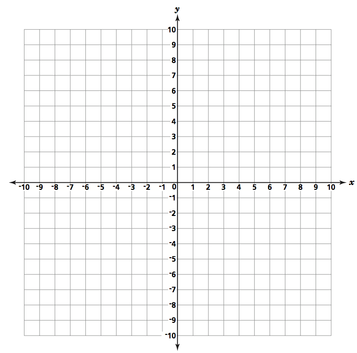 3.) 						4.) 
5.) Graph triangle ABC then dilate by k = ½.A = (2, 4)B = (2, 6)C = (4, 4)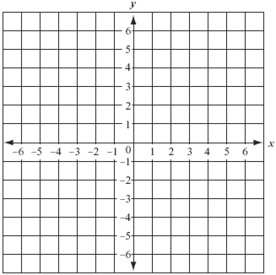 6.) Graph triangle DEF then translate (-2, 1).D = (1, -2)E = (3, -5)F = (5, -4)7.) Graph quadrilateral GHIJ then reflect over the x-axis.G = (-7, -7)H = (-6, -4)I = (-4, -4)J = (-3, -7)8.) Graph quadrilateral KLMN then rotate 180o.K = (-5, 5)L = (-3, 5)M = (-3, 3)N = (-5, 3)
